Филиал МБОУ «Темтовская основная общеобразовательная школа» Уренского муниципального района Нижегородской области – «Обходская основная общеобразовательная школа»Семейный праздник«РАЗ В КРЕЩЕНСКИЙ ВЕЧЕРОК…»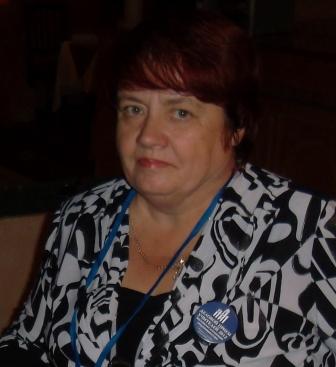 Ромашова Нина АлександровнаКлассный руководитель 5 – 6 классов2016 годВедущая:Добрый день вам, гости дорогиеГости званные, гости желанные.Люди старые и молодыеЖенатые и холостыеДобро пожаловать в наш высокий теремВ чистую светлицуГулять и веселиться!К нам сюда собирайся, народ!Сегодня вас много чудесного ждет!(Стучаться в дверь к тетушке Прасковье)Ведущая:Тетушка Прасковья, можно в гости?Т. Прасковья: Добро пожаловать, гости дорогие!(В руках рушник, на котором каравай)Дорогих гостей встречаемКруглым, пышным караваемОн на блюдце расписномС белоснежным рушникомКаравай мы Вам подносим, Поклоняясь, отведать просим!Собрались мы с вами для беседушкиДля забавушки.Как когда-то наши прадедушки, Ну а с ними и прабабушки, Приходили на зимние посиделки,На пироги да на песниВы, ребята, уже знаете, что осенью отмечают праздник Покрова (14 октября), а в январе и Новый год ( 1 января), и Рождество (7 января), и Крещение (19 января). Знаете, что промежуток между Рождеством и Крещением назывался – Святки. Знаете также, что в Святки ходят колядовать и еще гадают. Ведущая:Тетушка Прасковья, а расскажи, почему гадают именно в Святки?Т. Прасковья: Своими корнями святочные гадания уходят корнями во времена языческой Руси. Считалось, что именно в святочные дни потусторонние силы были наиболее активны, а границы между мирами более тонки, что способствовало более правдивому результату гаданий. С приходом христианства на Русь, святочные гадания не только сохранились, но и приобрели более мистический смысл, хотя церковь пыталась бороться с суеверием и гаданием, они бережно передавались из поколения в поколение, и дошли до наших дней в мало измененном виде. Вот что дошло до нас.Как я говорила раньше, Святочные дни ассоциировались у наших предков с необычным временем, когда рубеж между земным и потусторонним миром ослабевают. Считалось, что после наступления Рождества распахиваются небесные врата, и заскучавшая нечистая сила опускается на землю, свободно разгуливает среди людей и способна бесчинствовать до самого Крещения. Гадают с Рождества до Крещения, потому что после Рождества Христова мир был еще слабый не крещеный. Даже и сейчас в семьях, где только что родились дети, и если они болеют или капризничают, то говорят что нужно их скорее окрестить. Как только человека крестили, так все болезни утихали. Вот перед самым Крещением – в последнюю неделю, особенно в последние дни были самые «страшные» гадания. «Страшные» гадания совершали исключительно в ночные часы, после полуночи, и обязательно в нежилом помещении: в бане, заброшенной избе, сарае, новостройке, на перекрестке дорог, под воротами, а то и вовсе на кладбище. Ведь именно в таких, не всегда освещенных местах, где нет икон и креста, обитают злые духи, которые при обращении к ним не заставляют себя ждать. Об этом написано в романе А.С. Пушкина «Евгений Онегин»... Татьяна верила преданьям 
Простонародной старины, 
И снам, и карточным гаданьям, 
И предсказаниям луны. 
Настали святки. То-то радость! 
Гадает ветреная младость... 
Татьяна по совету няни 
Сбираясь ночью ворожить, 
Тихонько приказала в бане 
На два прибора стол накрыть…Ведущая:Спасибо Вам, тетушка Прасковья. Сколько Вы всего знаете.Т. Прасковья: Ребята, а какое сегодня число? Верно 18 января – канун Крещения. Вечер перед Крещением называется Сочельник. Вот в Сочельник и совершались самые «верные» гадания. В 1811 году Василий Андреевич Жуковский даже написал стихотворение «Раз в Крещенский вечерок…»ПрезентацияРаз в крещенский вечерок
Девушки гадали:
За ворота башмачок,
Сняв с ноги, бросали;
Снег пололи; под окном
Слушали; кормили
Счетным курицу зерном;
Ярый воск топили;
В чашу с чистою водой
Клали перстень золотой,
Серьги изумрудны;
Расстилали белый плат
И над чашей пели в лад
Песенки подблюдны.Гаданий существовало многое множество. С некоторыми из них мы сегодня познакомимся. Гадание на нитяхЭто гадание подойдет для компании. Для него нужно приготовить нити длиной в полметра. Девушки одновременно поджигают нитки и та, у которой нить скорее сгорит – первой выйдет замуж.Гадание на иголкахИголки также помогут ответить на вопрос: «Выйду ли я замуж в этом году?». Для этого гадания следует приготовить блюдо с водой, в которое нужно опустить две тонкие иголки с противоположных краев блюда. Если иглы сойдутся, то замужество в этом году гарантировано.Гадание на лепешкеБлагодаря этому гаданию можно точно узнать, как будет выглядеть жених. Но для этого придется потрудиться. Проснувшись на заре, следует собственноручно просеять муку и во второй половине дня испечь пересоленную (несильно) лепешку. На ночь эту лепешку нужно положить под подушку своей матери или бабушке. А перед тем, как уснуть, следует произнести фразу: «Суженый мой ряженый, приди, напои мою матушку (бабушку)». Утром следует спросить у той, которой Вы подложили лепешку, кто же явился ей во сне. Чем подробнее будет описание увиденного во сне человека, тем проще будет узнать его при встрече.Гадание на свечахЭто гадание следует проводить в комнате, в которой спит гадающая. Для гадания понадобится цветная свеча (голубая или зеленая). Нужно выключить свет и зажечь свечу. Важно, чтобы не было сквозняка, то есть следует закрыть все двери и окна. Нужно сесть около свечи и задавать интересующие вопросы так, чтобы на них можно было ответить односложно: «да» или «нет». Если после заданного Вами вопроса пламя свечи будет склоняться справа налево, то это будет означать «да», а если пламя будет двигаться вперед назад – это «нет». Более трех вопросов задавать нельзя.Гадание на картахИз колоды карт следует вынуть четырех королей всех мастей, а перед тем, как ложиться спать их следует положить под подушку и сказать: «Мой суженый, мой ряженый, приснись мне!». Если во сне явится червонный король, то жених будет молодым и богатым, если приснится король пик, то жених будет ревнивым старцем, если король будет крестовым – жених будет военным или бизнесменом, если бубновым – желанным.Гадание на воскеЭто гадание поможет узнать, что ждет Вас в наступившем году. Для него следует приготовить воск и молоко. Молоко следует налить в блюдце и поставить в прихожей рядом с порогом. Затем следует растопить воск и произнести следующие слова: «Хозяин мой, домовой, приди под порог, попей молока, поешь воска», на последнем слове воск нужно вылить в молоко и посмотреть какую форму он принял. Если воск застынет в форме креста, то год будет не самым удачным и следует ожидать болезней. Цветок из воска говорит о скором замужестве или долгожданном появлении любимого человека. Если воск стал зверем, то следует быть осторожнее, так как существует опасность появления в жизни недруга. Полоски из воска говорят о предстоящих путешествиях, звездочки – о повышении, а фигура человека – о новом верном друге.Гадание на луковицахЭто гадание для девушек, его следует проводить в компании подруг. Результата придется подождать. Для гадания понадобятся луковицы по числу присутствующих. Каждая девушка должна пометить свою луковицу. Все луковицы нужно посадить в землю и дождаться ростков. Девушка, чья луковица проросла первой, первая выйдет замуж.Гадание на спичкахПо бокам спичечной коробки вставляются две спички и поджигаются. Если сгоревшие головки будут обращены друг к другу, значит "загаданные" парень и девушка будут вместе. Если головки спичек смотрят в разные стороны или отвалились – то нет.Гадание с курицейОно поможет определить благосостояние будущего супруга. На полу расставляются тарелочки с хлебом и водой, раскладываются угольки, серебряные, золотые и медные вещицы. Затем в комнату вносится курица. Подойдет курица к углю – быть замужем за бедняком, станет пить воду – и того хуже, за пьяницей. А вот если начнет хлеб есть, клюнет серебряное колечко – попадется зажиточный человек, золотое – и вовсе богач. Если же курица предпочтет медь – суженый окажется не только лентяем, но и волокитой.Гадание по книгеЛучше всего взять книгу духовного содержания, можно, например, "Библию", не раскрывая ее, загадать номер страницы и строки сверху или снизу, затем раскрыть ее и читать в загаданном месте. Толкуют прочитанное сообразно тому, что самого гадающего интересует больше всего.Гадание на имя суженогоВо все времена молодые девушки выходили ночью на улицу и у первого встречного мужчины спрашивали его имя. Оно и считалось именем будущего мужа.Гадание с зеркалами.Считалось самым «страшным» гаданием. Известно, что само зеркало в народе воспринималось как оккультный предмет, ведущий в потусторонний мир. Из этого зеркального коридора, освещенного по краям свечами, и должен был явиться суженый. Говорили, что внезапное потускнение зеркала предвещает его появление. Долгожданный суженый может войти к гадающей, заговорить с ней, даже достать какой-либо предмет. Девушке важно быть предельно внимательной и вовремя сказать «Чур сего места!», чтобы призрак исчез, не причинив вреда. То же самое относится к гаданию, когда девушка приглашает суженого на ужин. Не случайно иногда даже брали с собой петуха, чтобы его своевременный крик прогнал нечистую силу. Знающие люди уверяли, что во всех этих гаданиях приходит не сам суженый, а черт, принимающий его облик. Поэтому во избежание беды запрещалось приносить на гадание колющие и режущие предметы. Не случайно и восклицание «Чур сего места!» и «Чур меня!». Чур – это имя одного из языческих богов, который охранял человека от нечистой силы и единственный имел над ней особую власть. И зачураться означало попросить помощи у Чура.Можно еще долго рассказывать о видах гадания, нашего мероприятия не хватит, все устанем, поэтому перейдем к следующей части наших посиделок – посмотрим как проходят некоторые обряды гадания и немного погадаем сами. Гадание на рисовых зёрнах.(банка с рисовыми зёрнами, салфетки)Над банкой с рисом держат ладонью вниз левую руку, и, сосредоточившись, вслух задают вопрос. Затем берут из неё горстку риса и высыпают на расстелённую салфетку. Чётное число зёрен – положительный ответ. Нечётное – отрицательный.Гадание по книге.(любая книга) На обложку закрытой книги кладут левую руку и задают вопрос. Затем называют страницу и строку и читают. Гадание на волосках.(несколько женских волосков – рыжий, блондинистый, чёрный, седой, волосок одинокой женщины и свой, а также несколько нарезанных бумажных квадратов)Каждый волосок заворачивают в отдельную бумагу. Так как волосков всего должно быть шесть, а требуется семь бумажных квадратов, то седьмой заворачивается пустым, но чтобы по виду, они все были похожими. Все семь пакетиков положить и под слова – «Какой моей судьбе бывать – такой мне волос доставать» - вскрыть взятый пакетик.Рыжий волос – муж будет добрым,Седой – выйдете замуж за человека старше вас,Чёрный – неласковый,Белый – весельчак, гуляка,Волос одинокой женщины – рано овдовеете или выйдете за вдовца,Свой волос – будете жить с мужем душа в душу,Пустой конвертик – вас ждёт много неизведанного в жизни. Гадание на воске.(свечи, миска с водой)Когда свеча разгорится, её наклоняют над водой и дают воску стечь. Проделать это можно несколько раз, чтобы в воде застыло достаточное количество восковых капель. Получившиеся замысловатые фигуры и подскажут будущее.Если кроме нескольких больших фигур образовалось много маленьких капель – к деньгам.Веер – трудности на службе, трения в коллективе.Виноград – любовь, дружба, удача, достаток.Гриб – жизненная сила, упорство, долголетие.Дракон – «высокий полёт», осуществление надежд, завершение труда или рождение ребёнка.Колокол – вести. Симметричный колокол – хорошие вести, кривой или щербатый – дурные.       Несколько колоколов – тревога.Лист дерева – зависть, интриги со стороны окружающих.Обезьяна – ложный друг, притворство, двусмысленная ситуация.Штаны – развилка пути, перекрёсток.Яблоко – символ жизни, мудрости, здоровья. Чем больше фигура похожа на настоящее яблоко, тем лучше его значение. Яблоко кривое, бесформенное может означать искушение, которому лучше не поддаваться.Яйцо – древний символ скрытого, не проявленного. Может означать страхи, опасения, но может символизировать и просто начало чего-то нового.Вот и погадали. Кто-то поверит в услышанное или увиденное пророчество, кто-то нет. Это дело каждого. А сейчас мы с вами еще немного поиграем. Цифровое гадание.(таблица с колонками цифр) Сосредоточить своё внимание на трёх вопросах, которые повторить про себя трижды: «Как поступить? Чего ждать? Чего опасаться?» С этими мыслями с завязанными глазами ткнуть в таблицу и прослушать тот ответ, на какую цифру вы попали. Это и будет ваше пророчество.Талант свой уже закопал, береги остальное.Путь жизни твоей благополучен.Много ты делаешь доброго, и за добродетель твою продлиться жизнь твоя.Ты имеешь боль сердца и души. Потерпи, немного осталось.В старости будешь жить в покое и в радости.Жизнь наша, как море волнуется, тот, кто тебя оставил, волной прибьёт.Одного съешь, другого съешь, а потом и тебя съедят.Не всегда слушай людские  советы.Осмотрись кругом. Кому-то гораздо хуже, тебя же Бог жалеет.Придёт время, и ты получишь то, к чему стремишься.Любил ты кататься, повози теперь саночки.На улице поостережёшься, зато дома обожжёшься.Все печали твои развеются.Будешь любить, а тебя будут бить.Береги свой багаж, тогда не будет краж. Смотри в оба!Ожидай обновки.Не езди ночью без дела, если жить не надоело.Кого сердце любит, тот тебя погубит.Не узнавши броду, не суйся в воду.На чужой каравай рот не разевай.Будет стол богат, постель мягка, а жизнь горька.Под венец легко попасть, кабы замужем не пропасть.Нарядишься, соберёшься, да там и останешься.Мать говорила, предупреждала; дитя по-своему поступало.Больной выздоровеет, а здоровый заболеет.Один станет копить, а другой – кутить.Твоя любовь к себе станет ещё больше.Найдёшь утешение в картофельном пюре с котлетами.На здоровье будешь жаловаться, а жить будешь долго.Повыкинь дурь из головы, да живи дальше.Игра – гадание «Что вас ждет в будущем»Условие: Каждому участнику, с завязанными глазами, предлагают выбрать один из предложенных предметов наугад, а затем объясняют их значение: Кольцо – к предстоящей свадьбе;Монета – к богатству;Пуговица – к большой семье;Зеркало – крепкое здоровье;Носовой платок – горевать в новом году;Ключ – приобретёт новое жильё.Игра – гадание на желание А теперь давайте вместе погадаем. Каждый загадайте себе желание. (Над полом натянута над веревка с колокольчиком). Подходите к веревке. Девочки вам завяжут платком глаза. И если вы пройдёте под веревкой с колокольчиком, не заденете ее, и колокольчик не зазвенит, то ваше заветное желание исполнится. Каждый может выйти и попробовать испытать свою судьбу.А сейчас перед тем как пить чай немного разомнемся.Игра "Змея" Перед игрой еще объясняем незнающим правила – «у этой игры одно единственное правило - нельзя отказываться» Зачинщик подходит к каждому человеку в круге или же просто стоящему неподалеку и говорит ему слова змеи: Я змея, змея, змея, Я ползу, ползу, ползу, Хочешь быть моим хвостом?УЧАСТНИК ИГРЫ ГОВОРИТ: - Да, хочу!Присоединяется,  проползает между ног «змеи» и становится сзади. Они подходят к новым и новым людям и уже хором говорят слова змеи, т.к. они единое целое. Когда змея стала длинной и больше никто не хочет быть хвостом, Змея говорит: - Я голодная Змея, укушу за хвост себя! И начинает пытаться поймать свой хвост. Надо крепко держаться, а хвосту уворачиваться от головы. Те, кто оторвался, отходят, змея продолжает ловить свой укорачивающийся хвост.Т. Прасковья: А сейчас приглашаем вас всех к столу. (Чаепитие)Т. Прасковья: Вот и закончился наш святочный вечер. Желаем вам, чтоб Новый год был светлым, добрым. Пусть горят огоньки света и добра на рождественских елках и в ваших сердцах. Я думаю, наша встреча не последняя. 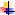 123171029152222798241332120742514261219285630111618